PODROČNO POSAMIČNO TEKMOVANJE V ŠAHUOŠ KOZJE, 4.12.2017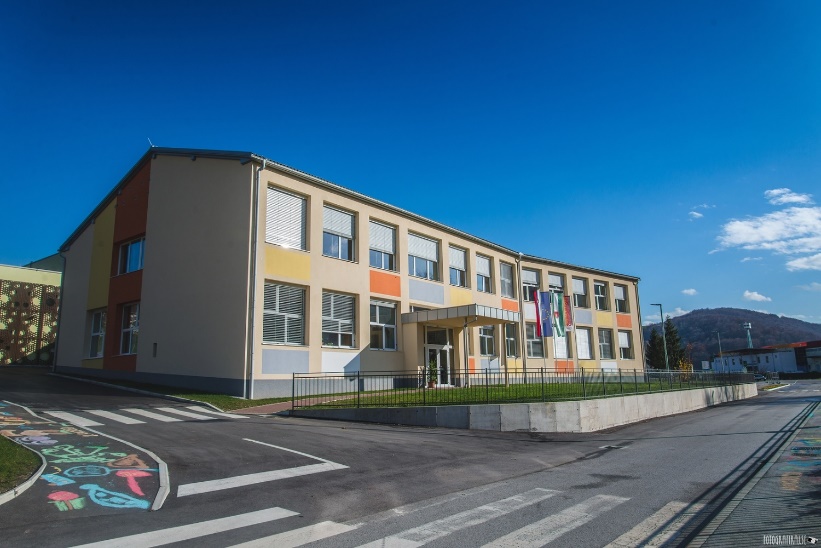 Organizator: OŠ Kozje, Marjan DrobneDatum: 4.12.2017, 15.00Sodelujoči:  -     Dekleta do 9 let – 1Dekleta do 12 let – 6Dekleta do 15 let – 1Fantje do 9 let – 17Fantje do 12 let – 31Fantje do 15 let – 13Sodniki: Marjan Drobne, Adolf Marš, Košir Miroslav, Šrinf Silvester, David PlevnikRezultati:DekletaMesto       Igralec            FED Kat.ELO  LRat p/m  Točke MBuch  Buch W-We    1     (1) Muzel,Ulla         SLO          1580  U15   5.0   7.0  13.0  2.07      2     (3) Gajšek,Tia         SLO          1530  U15   4.0   7.0  14.0  1.49      3     (7) Rejc Vipotnik,Pia  SLO          1500  U15   3.0   8.0  14.5  0.23      4     (9) Žučko,Patricija    SLO          1500        3.0   7.5  14.0  0.15    5-6     (2) Brinovec,Lucy      SLO     1044 1556  U15   2.0   8.5  15.5 -0.75    5-6     (5) Lovrek,Maša        SLO          1500  U15   2.0   8.5  15.5 -0.35      7     (8) Švrljuga,Lana      SLO          1500  U15   2.0   6.0  10.0 -1.00      8     (6) Možina,Patricia    SLO          1500  U15   2.0   6.0   9.5 -0.92      9     (4) Bratina ,Zoja      SLO          1500  U15   2.0   6.0   9.0 -0.92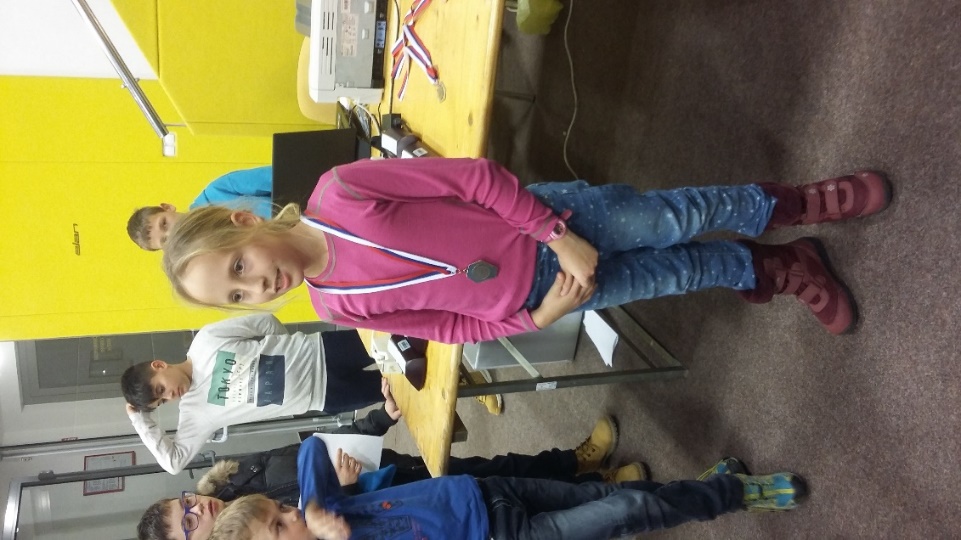 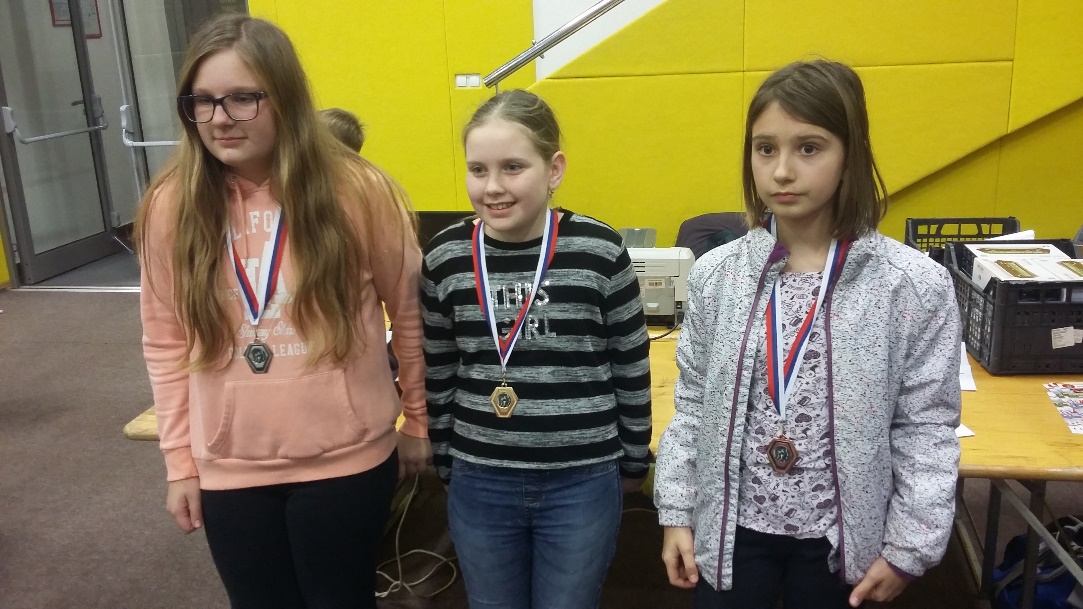 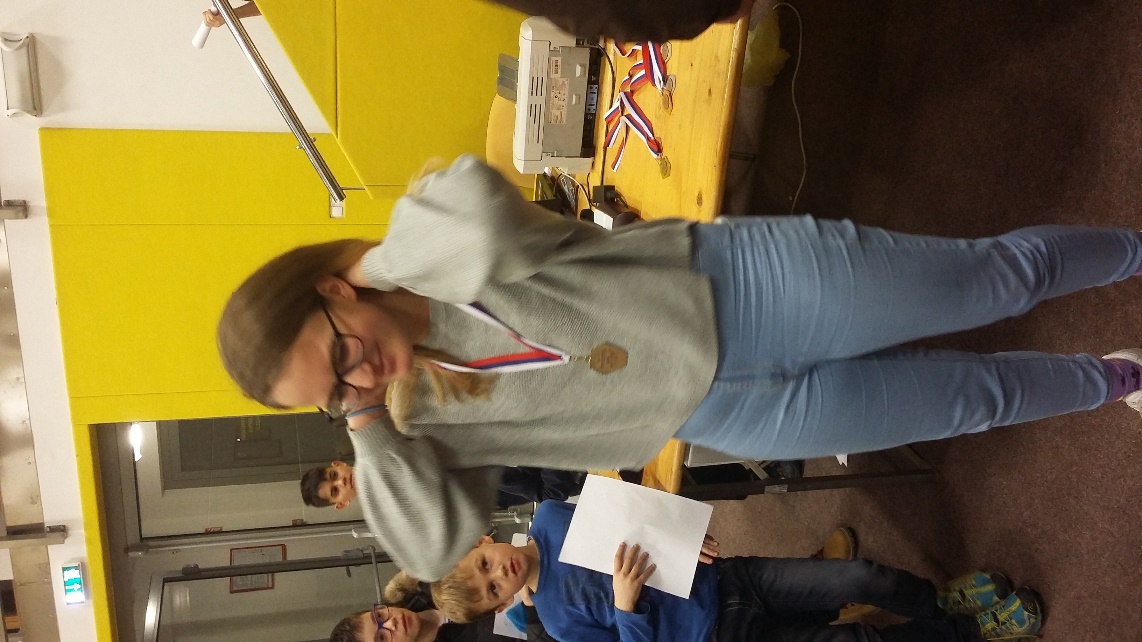 F 9Mesto       Igralec             FED Kat.ELO  LRat p/m  Točke MBuch Buch1 W-We    1     (1) Želj,Lan            SLO          1694  U15   7.0  20.5  26.5  1.85      2     (2) Ancelj,Lukas        SLO          1583  U15   6.0  20.5  27.5  1.99      3    (16) Štorman,Luka        SLO          1500  U15   5.0  19.5  26.5  1.86      4    (17) Županc ,Blaž        SLO          1500  U15   5.0  18.5  25.5  1.38      5    (12) Veber,Mark          SLO          1500  U15   4.0  20.0  27.0  0.86      6    (15) Špoljarič ,Amadej   SLO          1500  U15   4.0  17.0  23.0  0.13      7     (3) Gračnar,Luka        SLO          1512  U15   4.0  17.0  21.5  0.36      8    (14) Šorn ,Miha          SLO          1500  U15   4.0  15.0  22.0  0.77      9    (10) Ratej,Jošt          SLO          1500  U15   4.0  15.0  21.0  0.13     10     (6) Halužan ,Marko      SLO          1500  U15   3.0  18.0  25.0 -0.25     11     (7) Ovčjak ,Rok         Slo          1500  U15   3.0  18.0  24.0 -0.89     12    (11) Stopar ,Vid         SLO          1500  U15   3.0  17.5  21.5 -0.48     13     (4) Drama,Anže          SLO          1500  U15   3.0  17.0  22.0 -0.50     14     (8) Pfeifer ,Nino       SLO          1500  U15   3.0  15.0  20.0 -1.00     15     (5) Gobec,Filip         SLO          1500  U15   2.0  17.0  21.5 -1.48     16     (9) Ploštajner,Lenart   SLO          1500  U15   2.0  14.0  21.0 -1.73     17    (13) Verdev ,Lin         SLO          1500  U15   1.0  12.5  15.5 -3.00  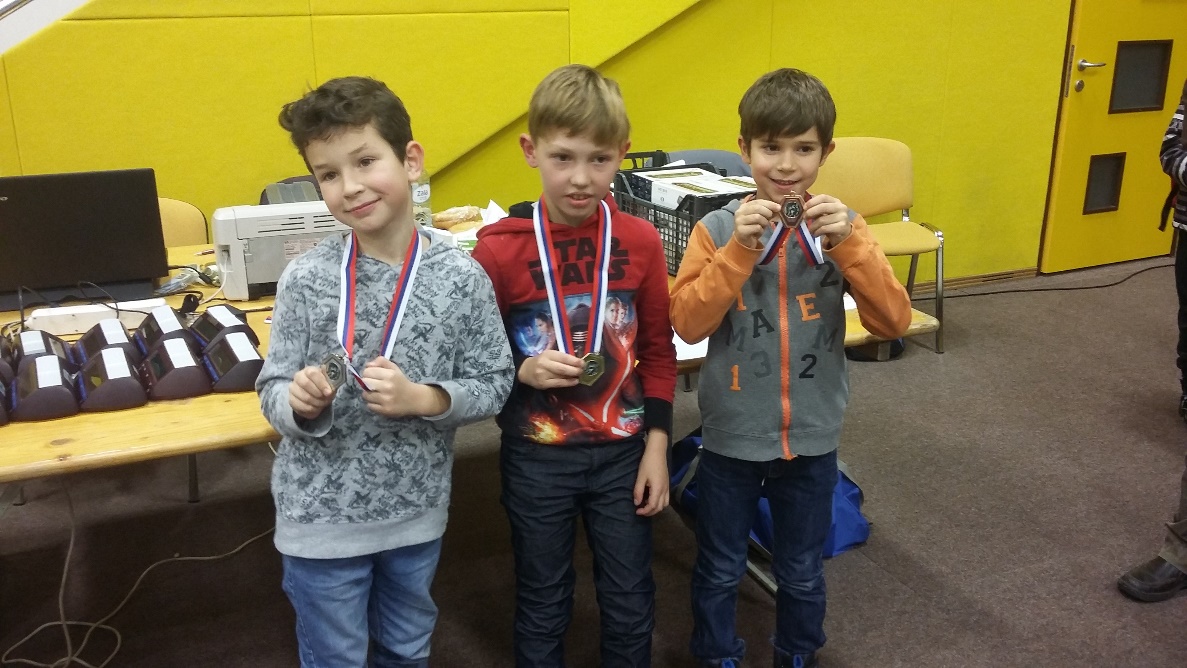 F 12  Mesto       Igralec            FED Kat.ELO  LRat p/m  Točke MBuch  Buch W-We    1     (1) Nareks,Matic       SLO  II 1419 1985  U60   6.5  24.5  30.5  0.58      2     (2) Drama,Tilen        SLO III 1396 1807  U60   5.5  23.0  31.0  0.82      3     (3) Košič,Rok          SLO     1220 1764  U60   5.5  22.5  32.5  1.05      4     (5) Kitak,Luka         SLO          1709  U60   5.5  20.5  28.5  1.37      5    (10) Novak,Maks         SLO  IV 1151 1587  U60   5.0  20.5  28.5  1.54      6    (12) Zavasnik,Nejc      SLO III      1536  U60   5.0  19.0  26.5  1.34      7     (6) Grčar,Lan          SLO  IV 1031 1675  U60   4.5  19.0  27.0  0.49      8    (11) Ratej,Vid          SLO          1581  U60   4.0  23.0  31.5  0.81      9     (8) Gobec,Jakob        SLO          1653  U60   4.0  19.5  29.0  0.11     10    (20) Horvat,Vid         SLO          1500        4.0  19.5  27.5  1.50     11    (29) Obreza,Mark        SLO          1500        4.0  19.0  27.5  1.26     12     (4) Koritnik,Vid       SLO          1761  U60   4.0  16.0  21.5 -1.53     13    (25) Kotnik,Filip       SLO          1500  U60   4.0  15.5  22.0  0.89     14    (27) LESJAK,Jan         SLO          1500  U60   4.0  15.5  21.0  1.18     15    (15) Kovač Murko,Leon   SLO  IV      1527  U60   3.5  20.0  28.0  0.76     16     (9) Košenina,Nejc      SLO III      1601  U60   3.5  18.5  25.5 -0.61     17    (19) Halužan ,Domen     SLO          1500        3.5  17.5  25.5  0.98     18     (7) Gradišek,Bor       SLO          1662  U60   3.5  16.0  21.5 -1.09     19    (13) Podgrajšek,Matija  SLO          1535  U60   3.0  17.0  24.0 -0.74     20    (32) SELMAN ,Lan        SLO          1500  U60   3.0  17.0  23.0  0.30     21    (16) Radišek,Nik        SLO          1516  U60   3.0  16.5  22.5 -0.40     22    (31) Romih,Rok          SLO          1500  U60   3.0  16.0  20.5 -0.91     23    (30) Rajh,Anej          SLO          1500  U60   3.0  15.0  20.5 -0.91     24    (23) Kolka ,Pjotr       SLO          1500  U60   3.0  15.0  19.5  0.08     25    (24) Korošec ,Marcel    SLO          1500        3.0  12.5  18.0 -0.23     26    (14) Kuzman,Gal         SLO          1528  U60   2.5  16.0  22.0 -0.62     27    (21) Horvat ,Gašper     SLO          1500        2.0  18.0  25.0 -1.40     28    (26) Kumer ,Lan         SLO          1500        2.0  16.5  22.0 -0.99     29    (22) Jager ,Jan         SLO          1500        2.0  15.0  21.0 -1.45     30    (18) Gogič ,Dejan       SLO          1500  U60   2.0  13.0  19.0 -1.64     31    (17) Gajšek,David       SLO          1500  U60   1.0  11.5  19.0 -2.54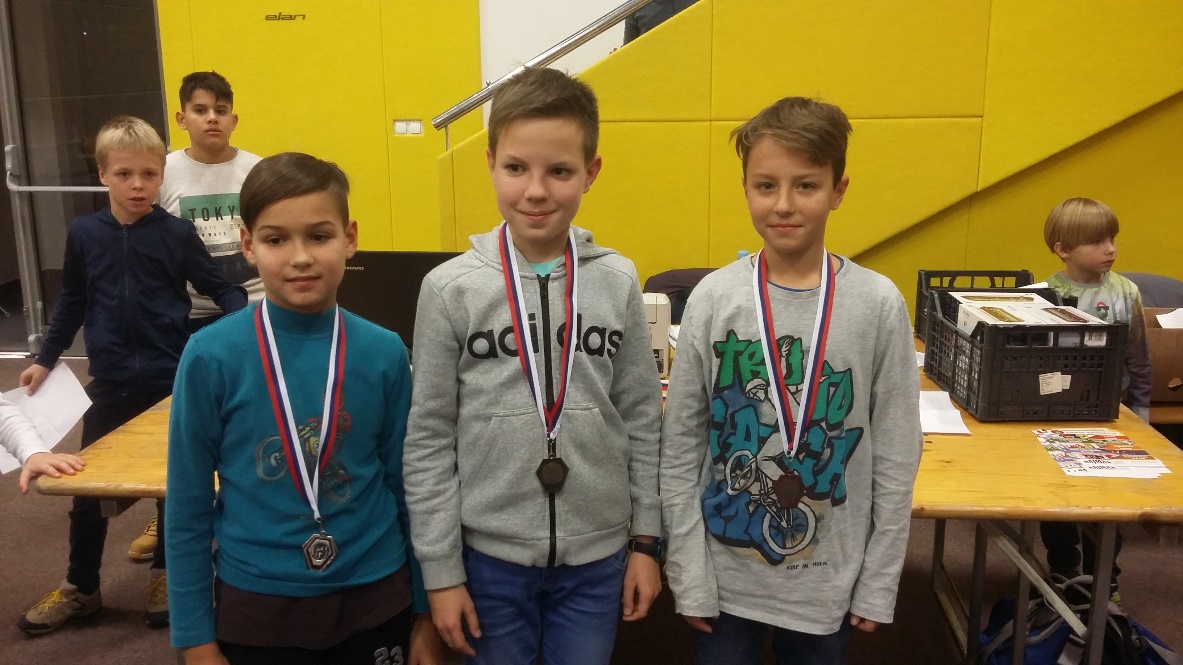 F 15  Mesto       Igralec          FED Kat.ELO  LRat p/m  Točke MBuch  Buch W-We    1     (1) Brilej,Jaka      SLO  MK 1927 2230  U15   6.0  20.0  27.5  0.00      2     (3) Deželak,Nik      SLO     1305 1847  U15   6.0  20.0  27.5  1.12      3     (2) Pritržnik,Maj    SLO  IV 1322 1891  U15   5.0  21.0  27.5 -0.19      4     (7) Rajlič,David     SLO  IV      1523  U15   4.0  23.0  30.5  1.85      5     (5) Skamen,Vid       SLO          1555  U15   4.0  21.5  29.0  1.59      6    (13) Podgornik,Aljaž  SLO          1500  U15   4.0  19.5  26.0  1.29      7     (6) Rihter,Jakob     SLO          1553  U15   4.0  19.0  26.5  0.49      8    (10) Kadilnik,Filip   SLO          1500  U15   4.0  16.5  22.0  0.72      9     (4) Ancelj,Tristan   SLO          1658  U15   4.0  13.5  18.0 -0.87     10    (11) Kukič,Aleksej    SLO          1500  U15   3.0  12.5  17.0 -0.64     11     (9) Hodnik,Nik       SLO          1500        2.0  20.0  28.0 -0.90     12    (12) Mikulič,Jan      SLO          1500  U15   2.0  16.0  20.5 -1.69     13     (8) Brodej ,Janoš    SLO          1500        1.0  15.0  21.5 -2.38  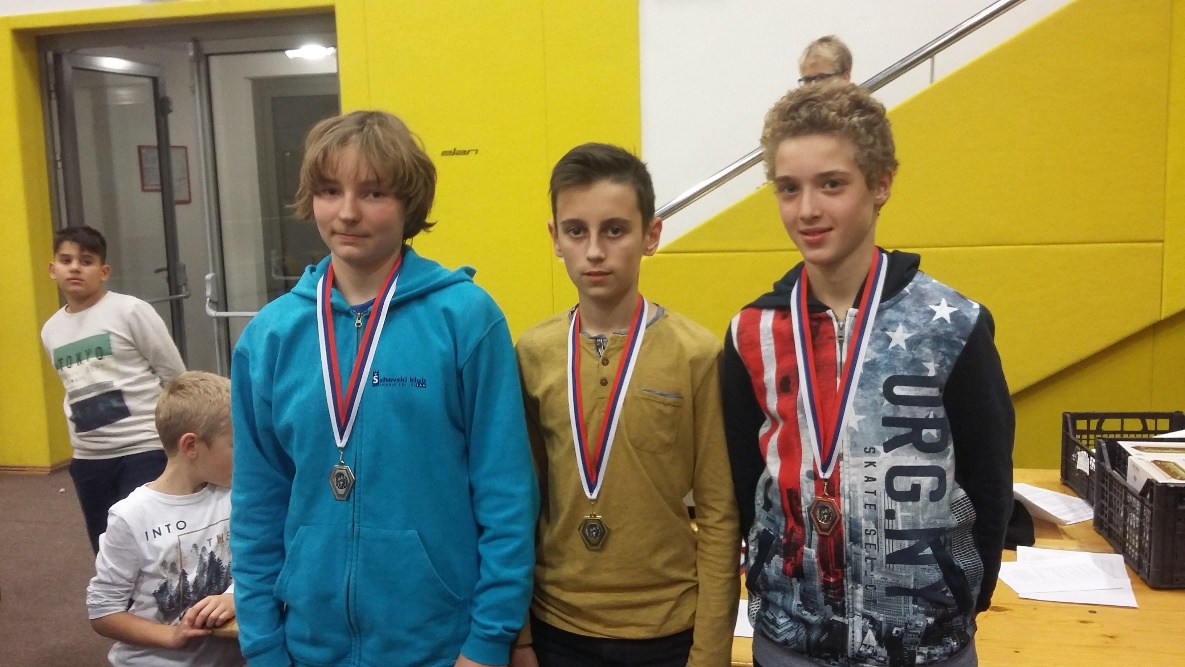 Šentjur, 9. 12. 2017                                                               David Plevnik, prof. športa